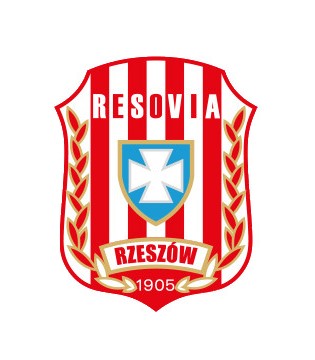 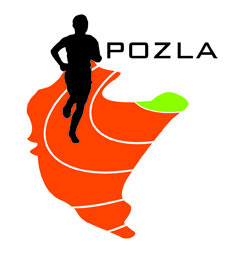 PROJEKT
PROGRAMU MINUTOWEGO
UWAGA!- szatnie służą jako przebieralnie, organizator nie ponosi odpowiedzialności za rzeczy pozostawione
- na bieżni przebywają jedynie zawodnicy biorący udział w danym momencie 
w konkurencji- trenerzy zawodników biorących udział w skoku wzwyż, mogą na czas konkursu wejść na bieżnię do strefy dla nich wyznaczonej, ale TYLKO W OBUWIU ZMIENNYM
- w trakcie zawodów w holu wejściowym będzie umiejscowione stoisko gastronomiczne (kawa, herbata, ciepły posiłek) – ZAKAZ WNOSZENIA ZAKUPIONEGO TAM JEDZENIA NA TRYBUNY!- zakaz wchodzenia do strefy siłowni umiejscowionej na końcu bieżni rozgrzewkowej12.20chód 2000m K12.40chód 3000m M13:0060m ppł KTrójskok KKula K13:2060m ppł M13:30800m K13:40800m M13:5060m ppł K - FINAŁ14:1060m ppł M - FINAŁ14:15Trójskok M14:2060m KKula M14:5060m M15:2060m K FINAŁ A15:2560m K FINAŁ B15:3060m M FINAŁ A15:3560m M FINAŁ B15:40400m K15:45W dal K15:50400m M16:00600m KWzwyż M16:10600m M16:20200m K16:55200m M17:15Wzwyż K17:25300m K17:30W dal M17:45300m M18:001000m K18:051000m M18:152000m K18:252000m M18:353000m K